Навчальна програма навчальної дисципліни “Методологія економічних наукових досліджень ”для студентів, які навчаються за галуззю знань 05 “Соціальні та поведінкові науки” спеціальністю 051 “Економіка” спеціалізацією “Інформаційні технології в бізнесі” освітнього ступеня магістр.“___” _____________ 2020 року – 8 с.Розробник: Старух А.І., доцент кафедри цифрової економіки та бізнес-аналітики, к.е.н..Розглянуто та ухвалено на засіданні кафедри цифрової економіки та бізнес-аналітикиПротокол № 1 від “28” серпня 2020 р.Завідувач кафедри    _________________         	Шевчук І.Б.	                                                                    (підпис)                               (прізвище, ініціали)Розглянуто та ухвалено Вченою радою факультету управління фінансами та бізнесуПротокол № 1 від “28” серпня 2020 р.© Старух А.І., 2020 рік© ЛНУ імені Івана Франка, 2020 рік1. ПОЯСНЮВАЛЬНА ЗАПИСКАІнтенсивний розвиток економіки, збільшення об'єму дослідницьких, конструкторських і експериментальних робіт, та, у свою чергу, постійно зростаючий обсяг наукової інформації, а також її критичне осмислення вимагає ухвалення своєчасних і ефективних рішень. Для розробки таких рішень потрібне проведення постійних наукових досліджень, постановка експериментів. Для успішного вирішення поставлених завдань необхідно опанувати методологію організації економічних наукових досліджень.Саме тому в сучасних умовах серйозного значення набуває підготовка висококваліфікованих науковців, що мають високу професійну й теоретичну підготовку, здатних до самостійної творчої роботи.Предмет навчальної дисципліниПредметом дисципліни “Методологія економічних наукових досліджень” є система та процес економічного наукового дослідження.Мета навчальної дисципліниМета вивчення дисципліни “Методологія економічних наукових досліджень” – це формування системи знань із методики та техніки проведення економічних наукових досліджень.Основні завданняОсновні завдання дисципліни “Методологія економічних наукових досліджень”:висвітлення теоретичних основ, питань методики, технології та організації науково-дослідницької діяльності; формування теоретичного й практичного підґрунтя для ефективного, кваліфікованого проведення економічних наукових досліджень студентами як у процесі навчання в університеті, так і на практиці.Місце навчальної дисципліни в структурно-логічній схеміДисципліна “Методологія економічних наукових досліджень” взаємопов’язана з такою дисципліною як «Макроекономічний аналіз»Вимоги до знань і уміньВивчення навчальної дисципліни передбачає досягнення такого кваліфікаційного рівня підготовки студента, за якого він повинен:а) знатизакономірності розвитку науки та методологію проведення економічних наукових досліджень;методологічні основи сучасної науки;категоріальний апарат методології науки;види і форми науково-дослідної роботи;технологію організації наукового дослідження;рівні та методи наукового дослідження;спеціальні методи економічних досліджень;структуру та основні етапи науково-дослідної роботи;б) умітиформувати проблему дослідження;розробляти, обґрунтовувати та доводити наукові гіпотези;формулювати мету і завдання, об’єкт і предмет економічного дослідження;логічно будувати наукове дослідження відповідно до його мети і завдань;працювати з джерелами інформації, проводити аналіз теоретико-експериментальних даних, формулювати висновки та пропозиції, оформляти результати економічних наукових досліджень.Опанування навчальною дисципліною повинно забезпечувати необхідний рівень сформованості вмінь:Програма складена на 4 кредити.	Форми контролю – проміжний модульний контроль, залік.2. ТЕМАТИЧНИЙ ПЛАН НАВЧАЛЬНОЇ ДИСЦИПЛІНИ 3. ЗМІСТ НАВЧАЛЬНОЇ ДИСЦИПЛІНИ ТЕМА 1. Наука як продуктивна сила. Формування вченого як носія наукових знань.Предмет і сутність науки та її головна функція. Класифікація видів наукової діяльності. Функція науки у формування економічних знань. Середовище формування вченого і використання знаннєвого ресурсу. Особливості розумової праці та її організації.ТЕМА 2. Поняття наукового дослідження. Вимоги до наукового дослідженняОб’єкт і предмет наукового дослідження. Завдання наукового дослідження. Етапи наукового дослідження. Основні види наукових досліджень. Наукові знання у забезпеченні економічного зростання. ТЕМА 3. Методологічні основи та методи у економічних наукових дослідженняхМетодологія наукових досліджень. Принципи в наукових дослідже-ннях. Методи наукових досліджень. Теоретичні методи дослідження. Емпіричні методи наукового дослідження. Методи економічного дослі-дження. Місце і особливості застосування аналітичних і статистичних методів обробки наукових даних. Спеціальні методи економічних досліджень.ТЕМА 4. Інформаційне забезпечення економічних наукових дослідженьЗагальна характеристика інформації. Наукова інформація. Функції інформації. Види джерел інформації. Друковані джерела інформації: навчальні матеріали; наукові матеріали; нормативні матеріали; статистичні матеріали; інші матеріали (науково-популярні, рекламні, патентно-ліцензійні, довідкові, бібліографічні, виробничі).Первинні джерела інформації. Вторинні джерела інформації.Інформаційне забезпечення. Комунікаційне забезпечення. Методика пошуку необхідної інформації.Пошук інформації в бібліотеці. Бібліотека, бібліотечний фонд, бібліотечний каталог (алфавітний, систематичний, предметний).Комп’ютерні технології пошуку інформації.Порядок обробки та групування інформації. Способи фіксації інформації: анотація; резюме; тези; реферат; цитата; конспект; покажчики.ТЕМА 5. Організація економічного наукового дослідженняСутність та основні етапи організації економічних досліджень. Визначення проблеми та її конкретизація. Попередня розробка теоретичних положень. Розробка гіпотез. Вибір проблеми та вимоги до теми дослідження. Визначення мети і завдань наукового дослідження. Конкретизація проблеми дослідження. Визначення методики та методів дослідження. Застосування системного підходу в наукових дослідженнях.ТЕМА 6. Форми відображення  та правила оформлення результатів наукових дослідженьФорми викладу матеріалів дослідження. Публікації. Функції публікацій.Наукові видання. Науково-дослідні та джерелознавчі наукові видання. Монографія, автореферат дисертації, препринт, тези доповідей та матеріали наукової конференції, збірник наукових праць.Наукові неперіодичні видання: книга, брошура, наукові збірки, жур-нали.Види монографій: наукові та практичні.Форми висвітлення підсумків наукової роботи: тези, тези доповіді, реферат. Види рефератів: інформативні, розширені або зведені, наукові.Винахідницька діяльність. Результати НДР: нові технологічні процеси й агрегати, матеріали і з'єднання, пристрої і конструкції можуть скласти предмет винаходу або відкриття.Усна передача інформації про наукові результати. Доповідь, повідомлення на нарадах, семінарах, симпозіумах, конференціях. Бесіди при особистих зустрічах.Загальні вимоги щодо оформлення результатів наукового дослідження.ТЕМА 7. Технологія проведення магістерського дослідженняОрганізація наукової роботи студентів магістратури. Вибір теми дослідження. Складання плану дослідження. Аналіз літератури з обраної тематики. Проведення дослідження. Аналіз результатів і підготовка висновків з проведеного наукового дослідження. Розробка рекомендацій щодо досягнення мети наукового дослідження та розв’язання поставлених завдань. Основні форми впровадження результатів наукових досліджень. Критерії ефективності наукових досліджень. Особливості апробації результатів наукового дослідження. Підготовка тез доповідей та виступів на науково-практичних конференціях. Дискусія як форма апробації наукового дослідження. Порядок ведення наукової дискусії.ТЕМА 8. Академічна доброчесність в навчальній та  науковій діяльності.    Поняття академічної доброчесності. Ознаки академічної доброчесності. Види порушень академічних норм в освітньому середовищі. Плагіат та його види. Системи для перевірки тексту на унікальність. Відповідальність за порушення академічної доброчесності. Профілактика плагіату в навчальному процесу. Різні форми академічного шахрайства. 4. СПИСОК РЕКОМЕНДОВАНОЇ ЛІТЕРАТУРИОсновна:Антошкіна Л. І. Стеченко Д.М. Методологія економічних досліджень: підручник. – К.: Знання, 2015. – 311с. Шейко В.М., Кушнаренко П.М. Організація та методика науково-дослідницької діяльності: Підручник. Київ: «Знання - Прес», - 2002. - 293с.Мочерний С.В. Методологія економічного дослідження. – Л.: Світ, 2001. – 415с.Єрмаков О.Ю., Погріщук Г.Б., Чорнодон В.І. Основи методології наукових економічних досліджень: Навчальний посібник. – Тернопіль: «Підручники і посібники», 2010. – 290с.Кислий В. М. Організація наукових досліджень: навчальний посібник / В. М. Кислий. – Суми : Університетська книга, 2011. – 224 с.Клепко С. Ф. Наукова робота і управління знаннями: Навчальний посібник. – Полтава : ПОІППО, 2005. – 201 с.Клименюк О. В. Методологія та методи наукового дослідження: Навчальний посібник. – К. : Міленіум, 2005. – 186 с.Крушельницька В. О. Методологія та організація наукових досліджень: Навч. посіб. – К. : Кондор, 2003. – 192 с.Основи методології та організації наукових досліджень: Навч. посіб. для студентів, курсантів, аспірантів і ад’юнктів / за ред. А. Є. Конверського. – К. : Центр учбової літератури, 2010. – 352 с.Додаткова:Основи наукових досліджень у схемах і таблицях : навч. посіб. / О. П. Кириленко, В. В. Письменний. – Тернопіль : ТНЕУ, 2013. – 228 с.Пилипчук М. І. Основи наукових досліджень / М. І. Пилипчук, А. С. Григор’єв, В. В. Шостак. – К. : Знання, 2007. – 270 с.Рассоха І. М. Конспект лекцій з навчальної дисципліни «Методологія та організація наукових досліджень. – Х. : ХНАМГ, 2011. – 76 с.Сисоєва С. О., Кристопчук Т. Є. Методологія науково-педагогічних досліджень: Підручник / С. О. Сисоєва, Т. Є. Кристопчук. – Рівне : Волинські обереги, 2013. – 360 с.Шейко В. М. Організація та методика науково-дослідницької діяльності : Підручник / В. М. Шейко, Н. М. Кушнаренко. – 6-те вид., переробл. і доповн. – К. : Знання, 2008. – 310 с.Інтернет-ресурси:Основи методології та організації наукових досліджень: навч. Посібник для студентів [Електронний ресурс] / За ред. А.Є. Конверського. – Режим доступу: http: //www. ebooktime.net/book_254.htmlМарцин В.С. Основи наукових досліджень: Навчальний посібник[Електронний ресурс] / Марцин В.С., Міценко Н.Г., Даниленко О.А. – Режим доступу: http://www.info-library.com.ua/books-book-162.html%85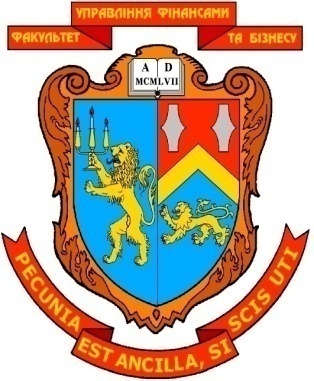 МІНІСТЕРСТВО ОСВІТИ І НАУКИ УКРАЇНИЛЬВІВСЬКИЙ НАЦІОНАЛЬНИЙ УНІВЕРСИТЕТ ІМЕНІ ІВАНА ФРАНКАФАКУЛЬТЕТ УПРАВЛІННЯ ФІНАНСАМИ ТА БІЗНЕСУЗАТВЕРДЖУЮДекан____________  доц. А. В. Стасишин(підпис)“___”  ___________  2020 р.ПРОГРАМА НАВЧАЛЬНОЇ ДИСЦИПЛІНИМетодологія економічних наукових досліджень(назва навчальної дисципліни)галузь знань:05 “Соціальні та поведінкові науки”	(шифр та найменування галузі знань)спеціальність:                 051 “Економіка”			                           (код та найменування спеціальності)спеціалізація:__ Інформаційні технології в бізнесі___                         (найменування спеціалізації)освітній ступінь: 	магістр			                              (бакалавр/магістр)форма навчання:           денна			                                            (денна, заочна)ЛЬВІВ 2020КАФЕдра ЦИФРОВОЇ ЕКОНОМІКИ ТА БІЗНЕС-АНАЛІТИКИМІНІСТЕРСТВО ОСВІТИ І НАУКИ УКРАЇНИЛЬВІВСЬКИЙ НАЦІОНАЛЬНИЙ УНІВЕРСИТЕТ ІМЕНІ ІВАНА ФРАНКАФАКУЛЬТЕТ УПРАВЛІННЯ ФІНАНСАМИ ТА БІЗНЕСУЗАТВЕРДЖУЮДекан____________  доц. А. В. Стасишин(підпис)“___”  ___________  2020 р.ПРОГРАМА НАВЧАЛЬНОЇ ДИСЦИПЛІНИМетодологія економічних наукових досліджень(назва навчальної дисципліни)галузь знань:05 “Соціальні та поведінкові науки”	(шифр та найменування галузі знань)спеціальність:                 051 “Економіка”			                           (код та найменування спеціальності)спеціалізація:__ Інформаційні технології в бізнесі___                         (найменування спеціалізації)освітній ступінь: 	магістр			                              (бакалавр/магістр)форма навчання:           денна			                                            (денна, заочна)ЛЬВІВ 2020Назва рівня сформованості вмінняЗміст критерію рівня сформованості вміння1. РепродуктивнийВміння відтворювати знання, передбачені даною програмою2. АлгоритмічнийВміння використовувати знання в практичній діяльності при розв’язуванні типових ситуаційЗ. ТворчийЗдійснювати евристичний пошук і використовувати знання для розв’язання нестандартних завдань та проблемних ситуаційНомер темиНазва темиТема 1.Наука як продуктивна сила. Формування вченого як носія наукових знань.Тема 2.Поняття наукового дослідження. Вимоги до економічного наукового дослідження.Тема 3.Методологічні основи та методи у економічних наукових дослідженняхТема 4.Інформаційне забезпечення економічних наукових дослідженьТема 5.Організація економічного наукового дослідженняТема 6.Форми відображення та правила оформлення результатів наукових досліджень.Тема 7.Технологія проведення магістерського дослідженняТема 8.Академічна доброчесність в навчальній та  науковій діяльності.